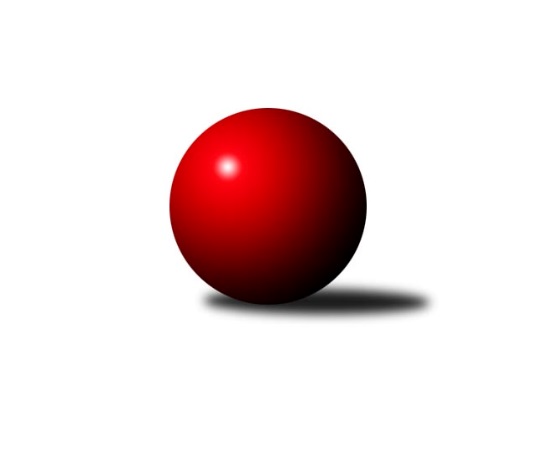 Č.8Ročník 2019/2020	3.11.2019Nejlepšího výkonu v tomto kole: 2597 dosáhlo družstvo: KK Moravská Slávia Brno BJihomoravský KP1 sever 2019/2020Výsledky 8. kolaSouhrnný přehled výsledků:SOS Židenice	- TJ Sokol Brno IV B	7:1	2560:2425	8.0:4.0	29.10.KK Moravská Slávia Brno C	- KK Orel Ivančice	8:0	2559:2396	8.0:4.0	30.10.KS Devítka Brno	- KK Orel Telnice	2:6	2533:2587	6.0:6.0	30.10.KK Velen Boskovice 	- KK Slovan Rosice C	6:2	2353:2348	6.5:5.5	1.11.SK Brno Žabovřesky 	- KK Moravská Slávia Brno D	2:6	2457:2498	4.0:8.0	1.11.TJ Sokol Brno IV A	- SKK Veverky Brno	7:1	2586:2394	7.0:5.0	1.11.TJ Sokol Husovice D	- KK Moravská Slávia Brno B		dohrávka		13.11.SKK Veverky Brno	- SK Brno Žabovřesky 	5:3	2524:2489	7.0:5.0	30.10.Tabulka družstev:	1.	KK Orel Telnice	8	7	0	1	41.5 : 22.5 	55.0 : 41.0 	 2594	14	2.	KK Moravská Slávia Brno B	7	6	0	1	43.0 : 13.0 	55.5 : 28.5 	 2618	12	3.	TJ Sokol Brno IV A	8	6	0	2	43.5 : 20.5 	58.0 : 38.0 	 2597	12	4.	KK Velen Boskovice	8	6	0	2	40.0 : 24.0 	56.0 : 40.0 	 2517	12	5.	KK Slovan Rosice C	8	5	0	3	36.0 : 28.0 	50.5 : 45.5 	 2541	10	6.	KK Moravská Slávia Brno C	8	5	0	3	35.5 : 28.5 	49.5 : 46.5 	 2491	10	7.	SOS Židenice	8	4	0	4	33.0 : 31.0 	50.0 : 46.0 	 2447	8	8.	KK Moravská Slávia Brno D	8	3	1	4	28.0 : 36.0 	42.0 : 54.0 	 2458	7	9.	KS Devítka Brno	8	3	1	4	27.0 : 37.0 	43.0 : 53.0 	 2506	7	10.	TJ Sokol Husovice D	7	3	0	4	24.0 : 32.0 	41.5 : 42.5 	 2490	6	11.	SKK Veverky Brno	8	3	0	5	27.0 : 37.0 	43.5 : 52.5 	 2368	6	12.	KK Orel Ivančice	8	2	0	6	20.0 : 44.0 	39.0 : 57.0 	 2462	4	13.	SK Brno Žabovřesky	8	1	0	7	23.5 : 40.5 	44.0 : 52.0 	 2454	2	14.	TJ Sokol Brno IV B	8	0	0	8	18.0 : 46.0 	32.5 : 63.5 	 2436	0Podrobné výsledky kola:	 SOS Židenice	2560	7:1	2425	TJ Sokol Brno IV B	Renata Svobodová	 	 208 	 244 		452 	 1:1 	 392 	 	217 	 175		Jiří Josefík	Soňa Lahodová	 	 237 	 225 		462 	 2:0 	 411 	 	199 	 212		Roman Vlach	Věra Matevová	 	 192 	 184 		376 	 0:2 	 458 	 	229 	 229		Zdeněk Holoubek	Laura Neová	 	 198 	 195 		393 	 2:0 	 383 	 	194 	 189		Ivona Hájková	Pavel Suchan	 	 210 	 214 		424 	 1:1 	 402 	 	185 	 217		Milan Krejčí	Petr Woller	 	 202 	 251 		453 	 2:0 	 379 	 	186 	 193		Libuše Jankovározhodčí: Nejlepší výkon utkání: 462 - Soňa Lahodová	 KK Moravská Slávia Brno C	2559	8:0	2396	KK Orel Ivančice	Dalibor Lang	 	 215 	 248 		463 	 1:1 	 423 	 	218 	 205		Martin Maša	Jan Polák	 	 228 	 208 		436 	 1:1 	 433 	 	212 	 221		Martin Bublák	Josef Polák	 	 201 	 192 		393 	 1:1 	 391 	 	205 	 186		Zdeněk Mrkvica	Filip Žažo	 	 203 	 189 		392 	 2:0 	 367 	 	193 	 174		Ondřej Peterka	Zdeněk Žižlavský	 	 199 	 232 		431 	 1:1 	 369 	 	200 	 169		František Zemek	Ondřej Olšák	 	 224 	 220 		444 	 2:0 	 413 	 	223 	 190		Jaromír Klikarozhodčí:  Vedoucí družstevNejlepší výkon utkání: 463 - Dalibor Lang	 KS Devítka Brno	2533	2:6	2587	KK Orel Telnice	Jiří Černohlávek	 	 218 	 226 		444 	 2:0 	 410 	 	206 	 204		Mirek Mikáč	Jaroslav Sedlář	 	 208 	 232 		440 	 1:1 	 446 	 	219 	 227		František Hrazdíra	Ivo Hort	 	 192 	 188 		380 	 0:2 	 448 	 	226 	 222		Jiří Dvořák	Oldřich Kopal	 	 201 	 236 		437 	 1:1 	 428 	 	205 	 223		Milan Mikáč	Vítězslav Kopal	 	 231 	 183 		414 	 1:1 	 426 	 	213 	 213		Pavel Dvořák	Jaroslav Sláma	 	 216 	 202 		418 	 1:1 	 429 	 	203 	 226		Jiří Šimečekrozhodčí: Oldřich KopalNejlepší výkon utkání: 448 - Jiří Dvořák	 KK Velen Boskovice 	2353	6:2	2348	KK Slovan Rosice C	Petr Fiala	 	 204 	 237 		441 	 1:1 	 426 	 	208 	 218		Kamil Ondroušek	František Ševčík	 	 203 	 214 		417 	 1:1 	 401 	 	180 	 221		Alfréd Peřina	Jaromír Zukal	 	 179 	 148 		327 	 0.5:1.5 	 373 	 	179 	 194		Milan Čech	Jana Fialová	 	 205 	 203 		408 	 2:0 	 379 	 	177 	 202		Petr Mecerod	Petr Ševčík	 	 196 	 181 		377 	 1:1 	 388 	 	210 	 178		Josef Tesař	Petr Papoušek	 	 203 	 180 		383 	 1:1 	 381 	 	188 	 193		Magda Winterovározhodčí: Petr ŠevčíkNejlepší výkon utkání: 441 - Petr Fiala	 SK Brno Žabovřesky 	2457	2:6	2498	KK Moravská Slávia Brno D	Eduard Ostřížek	 	 185 	 200 		385 	 0:2 	 424 	 	214 	 210		František Kramář	Richard Coufal	 	 226 	 191 		417 	 1:1 	 352 	 	151 	 201		Miroslav Vítek	Zdeněk Kouřil	 	 195 	 192 		387 	 0:2 	 436 	 	232 	 204		Radka Šindelářová	Milan Hepnárek	 	 206 	 207 		413 	 1:1 	 419 	 	203 	 216		Tereza Nová	Petr Kouřil	 	 211 	 237 		448 	 1:1 	 438 	 	225 	 213		Michaela Šimková	Vladimír Vondráček	 	 213 	 194 		407 	 1:1 	 429 	 	200 	 229		Roman Janderkarozhodčí: Kouřil ZdeněkNejlepší výkon utkání: 448 - Petr Kouřil	 TJ Sokol Brno IV A	2586	7:1	2394	SKK Veverky Brno	Marek Rozsíval	 	 206 	 230 		436 	 1:1 	 427 	 	220 	 207		Martin Zubatý	Pavel Husar	 	 213 	 189 		402 	 1:1 	 381 	 	180 	 201		Lukáš Pernica	Miroslav Vítek	 	 206 	 212 		418 	 1:1 	 385 	 	213 	 172		Milan Grombiřík	Radoslav Rozsíval	 	 217 	 224 		441 	 2:0 	 335 	 	162 	 173		Karel Krajina	Lukáš Chadim	 	 211 	 231 		442 	 1:1 	 416 	 	218 	 198		Tomáš Rak	Martin Pokorný *1	 	 221 	 226 		447 	 1:1 	 450 	 	231 	 219		Petr Večeřarozhodčí: vedoucí družstevstřídání: *1 od 86. hodu Petr BerkaNejlepší výkon utkání: 450 - Petr Večeřa	 SKK Veverky Brno	2524	5:3	2489	SK Brno Žabovřesky 	Lukáš Pernica	 	 195 	 199 		394 	 0:2 	 418 	 	210 	 208		Zdeněk Kouřil	Jana Večeřová	 	 201 	 216 		417 	 2:0 	 385 	 	186 	 199		Eduard Ostřížek	Petr Večeřa	 	 212 	 205 		417 	 0:2 	 428 	 	219 	 209		Oldřich Šikula	Vladimír Veselý	 	 213 	 215 		428 	 2:0 	 410 	 	209 	 201		Richard Coufal	Tomáš Rak	 	 205 	 232 		437 	 1:1 	 444 	 	244 	 200		Petr Kouřil	Martin Zubatý	 	 212 	 219 		431 	 2:0 	 404 	 	190 	 214		Milan Hepnárekrozhodčí:  Vedoucí družstevNejlepší výkon utkání: 444 - Petr KouřilPořadí jednotlivců:	jméno hráče	družstvo	celkem	plné	dorážka	chyby	poměr kuž.	Maximum	1.	Marek Rozsíval 	TJ Sokol Brno IV A	458.58	312.3	146.3	3.0	4/4	(476)	2.	David Pospíšil 	KK Moravská Slávia Brno B	458.50	309.1	149.4	4.3	2/2	(480)	3.	Pavel Husar 	TJ Sokol Brno IV A	453.31	307.1	146.3	5.4	4/4	(476)	4.	František Hrazdíra 	KK Orel Telnice	452.70	308.0	144.7	2.2	5/5	(471)	5.	Lukáš Chadim 	TJ Sokol Brno IV A	452.50	300.8	151.7	2.3	3/4	(477)	6.	Petr Fiala 	KK Velen Boskovice 	449.88	310.9	139.0	5.9	4/5	(461)	7.	Zdeněk Holoubek 	TJ Sokol Brno IV B	448.55	309.2	139.4	6.5	5/5	(480)	8.	Jiří Dvořák 	KK Orel Telnice	445.85	305.2	140.7	4.5	5/5	(474)	9.	Martin Pokorný 	TJ Sokol Brno IV A	442.75	297.5	145.3	4.8	4/4	(450)	10.	Oldřich Kopal 	KS Devítka Brno	441.25	299.2	142.1	4.6	5/5	(460)	11.	Petr Woller 	SOS Židenice	441.15	297.9	143.3	3.1	5/5	(457)	12.	Štěpán Večerka 	KK Moravská Slávia Brno B	440.42	298.3	142.1	4.3	2/2	(457)	13.	Radek Šenkýř 	KK Moravská Slávia Brno B	438.80	294.2	144.6	4.4	2/2	(446)	14.	Kamil Ondroušek 	KK Slovan Rosice C	438.27	306.4	131.9	5.7	5/5	(459)	15.	Martin Bublák 	KK Orel Ivančice	437.63	307.3	130.4	8.3	4/4	(473)	16.	Richard Coufal 	SK Brno Žabovřesky 	437.30	296.1	141.2	3.9	5/5	(470)	17.	Marek Škrabal 	TJ Sokol Husovice D	436.44	299.1	137.3	6.4	4/4	(471)	18.	Martin Maša 	KK Orel Ivančice	435.75	298.8	137.0	5.8	4/4	(473)	19.	Petr Lang 	KK Moravská Slávia Brno B	435.05	301.9	133.2	7.0	2/2	(457)	20.	Jiří Šimeček 	KK Orel Telnice	434.50	308.4	126.1	5.9	4/5	(461)	21.	Roman Janderka 	KK Moravská Slávia Brno D	433.79	294.0	139.8	4.5	4/5	(475)	22.	Jiří Rauschgold 	TJ Sokol Husovice D	432.83	305.5	127.3	7.3	3/4	(455)	23.	Petr Papoušek 	KK Velen Boskovice 	432.67	285.7	146.9	5.7	5/5	(471)	24.	Mirek Mikáč 	KK Orel Telnice	432.00	294.0	138.0	5.6	5/5	(478)	25.	Pavel Dvořák 	KK Orel Telnice	428.75	292.3	136.5	5.2	4/5	(445)	26.	Pavel Mecerod 	KK Slovan Rosice C	428.58	295.9	132.7	5.7	4/5	(451)	27.	Magda Winterová 	KK Slovan Rosice C	428.55	294.6	134.0	5.2	5/5	(476)	28.	Josef Tesař 	KK Slovan Rosice C	428.30	290.6	137.8	5.9	5/5	(473)	29.	Jaroslav Sedlář 	KS Devítka Brno	427.70	298.5	129.2	5.6	5/5	(451)	30.	Petr Kouřil 	SK Brno Žabovřesky 	427.67	285.6	142.1	4.8	4/5	(448)	31.	František Ševčík 	KK Velen Boskovice 	426.35	293.2	133.2	5.7	5/5	(481)	32.	Miroslav Vyhlídal 	KK Moravská Slávia Brno B	425.13	296.4	128.8	5.3	2/2	(447)	33.	Zdeněk Žižlavský 	KK Moravská Slávia Brno C	425.05	300.1	125.0	7.7	5/5	(459)	34.	Antonín Pitner 	KK Velen Boskovice 	424.40	290.9	133.5	6.2	5/5	(456)	35.	Martin Zubatý 	SKK Veverky Brno	424.35	293.0	131.4	5.6	5/5	(458)	36.	Petr Berka 	TJ Sokol Brno IV A	424.33	292.9	131.4	4.6	3/4	(452)	37.	František Kellner 	KK Moravská Slávia Brno B	424.00	289.8	134.3	5.9	2/2	(472)	38.	Jan Veselovský 	TJ Sokol Husovice D	423.94	295.0	128.9	7.2	4/4	(452)	39.	Alena Bružová 	KK Slovan Rosice C	423.25	288.8	134.5	7.5	4/5	(439)	40.	František Kramář 	KK Moravská Slávia Brno D	423.10	287.9	135.2	5.1	5/5	(457)	41.	Milan Mikáč 	KK Orel Telnice	420.60	293.1	127.6	8.0	5/5	(470)	42.	Ladislav Majer 	SOS Židenice	419.50	286.8	132.8	5.6	4/5	(438)	43.	Milan Hepnárek 	SK Brno Žabovřesky 	418.33	297.0	121.3	7.8	4/5	(454)	44.	Jan Polák 	KK Moravská Slávia Brno C	417.85	295.7	122.2	8.0	5/5	(453)	45.	Oldřich Šikula 	SK Brno Žabovřesky 	417.42	284.8	132.7	3.1	4/5	(450)	46.	Radoslav Rozsíval 	TJ Sokol Brno IV A	416.50	293.5	123.0	6.8	4/4	(441)	47.	Petr Večeřa 	SKK Veverky Brno	416.00	282.9	133.1	5.4	4/5	(456)	48.	Vítězslav Kopal 	KS Devítka Brno	415.80	286.2	129.7	5.4	5/5	(445)	49.	Petr Mecerod 	KK Slovan Rosice C	415.50	299.9	115.6	7.7	4/5	(451)	50.	Zdeněk Mrkvica 	KK Orel Ivančice	414.63	290.3	124.4	10.3	4/4	(456)	51.	Jana Fialová 	KK Velen Boskovice 	412.42	287.7	124.8	8.6	4/5	(465)	52.	Pavel Suchan 	SOS Židenice	411.94	280.1	131.8	8.5	4/5	(454)	53.	Jaromír Klika 	KK Orel Ivančice	411.13	284.4	126.7	7.5	4/4	(439)	54.	Tomáš Rak 	SKK Veverky Brno	410.75	287.8	123.0	5.6	5/5	(437)	55.	Renata Svobodová 	SOS Židenice	410.75	293.0	117.8	8.7	5/5	(452)	56.	Radim Kozumplík 	TJ Sokol Husovice D	410.63	290.4	120.3	7.9	4/4	(424)	57.	Miroslav Vítek 	TJ Sokol Brno IV A	410.17	284.7	125.4	5.4	3/4	(425)	58.	Libuše Janková 	TJ Sokol Brno IV B	409.30	285.9	123.4	6.6	5/5	(458)	59.	Ivona Hájková 	TJ Sokol Brno IV B	407.75	283.5	124.3	9.5	4/5	(429)	60.	Filip Žažo 	KK Moravská Slávia Brno C	404.95	288.4	116.6	8.8	5/5	(433)	61.	Radka Šindelářová 	KK Moravská Slávia Brno D	404.73	286.9	117.8	8.7	5/5	(436)	62.	Tereza Nová 	KK Moravská Slávia Brno D	404.07	286.0	118.1	10.0	5/5	(429)	63.	Jaroslav Sláma 	KS Devítka Brno	403.70	285.5	118.3	11.8	5/5	(439)	64.	Josef Polák 	KK Moravská Slávia Brno C	403.50	279.0	124.6	7.8	5/5	(468)	65.	Martin Sedlák 	TJ Sokol Husovice D	401.67	285.3	116.3	8.8	3/4	(427)	66.	Vladimír Vondráček 	SK Brno Žabovřesky 	400.94	279.1	121.8	7.7	4/5	(444)	67.	Ivo Hort 	KS Devítka Brno	397.19	282.1	115.1	10.3	4/5	(443)	68.	Roman Vlach 	TJ Sokol Brno IV B	394.42	278.7	115.8	10.2	4/5	(431)	69.	Věra Matevová 	SOS Židenice	394.40	282.5	111.9	9.3	5/5	(420)	70.	Milan Krejčí 	TJ Sokol Brno IV B	394.30	288.3	106.1	13.1	5/5	(455)	71.	František Zemek 	KK Orel Ivančice	392.92	277.3	115.7	10.5	4/4	(421)	72.	Eduard Ostřížek 	SK Brno Žabovřesky 	388.15	273.7	114.5	8.1	5/5	(426)	73.	Petr Chovanec 	TJ Sokol Husovice D	387.67	276.0	111.7	10.7	3/4	(404)	74.	Jiří Josefík 	TJ Sokol Brno IV B	385.53	276.9	108.6	14.0	5/5	(447)	75.	Zdeněk Kouřil 	SK Brno Žabovřesky 	381.27	265.7	115.6	7.6	5/5	(418)	76.	Petr Kremláček 	KK Orel Ivančice	378.56	264.8	113.8	8.6	3/4	(400)	77.	Laura Neová 	SOS Židenice	374.27	270.1	104.1	12.0	5/5	(429)	78.	Miroslav Vítek 	KK Moravská Slávia Brno D	368.90	270.1	98.8	15.6	5/5	(423)	79.	Lukáš Pernica 	SKK Veverky Brno	365.40	270.4	95.1	12.6	5/5	(416)		Jiří Kraus 	KK Moravská Slávia Brno D	451.00	307.5	143.5	6.0	2/5	(468)		Soňa Lahodová 	SOS Židenice	436.00	297.5	138.5	3.5	2/5	(462)		Jaroslav Sedlář 	KK Moravská Slávia Brno B	431.67	301.3	130.3	3.0	1/2	(463)		Miroslav Oujezdský 	KK Moravská Slávia Brno C	429.50	298.5	131.0	9.0	2/5	(451)		Petr Trusina 	TJ Sokol Husovice D	428.00	294.8	133.2	5.8	2/4	(450)		Zdenek Pokorný 	KK Orel Telnice	427.50	291.0	136.5	5.0	2/5	(433)		Dalibor Lang 	KK Moravská Slávia Brno C	425.67	297.8	127.8	6.6	3/5	(463)		Jiří Černohlávek 	KS Devítka Brno	423.89	290.7	133.2	5.3	3/5	(446)		Ondřej Olšák 	KK Moravská Slávia Brno C	421.92	294.8	127.2	6.5	3/5	(444)		Vladimír Veselý 	SKK Veverky Brno	420.00	294.0	126.0	5.2	3/5	(443)		Dalibor Dvorník 	KK Moravská Slávia Brno B	419.00	295.0	124.0	11.0	1/2	(419)		Jan Svoboda 	KK Orel Ivančice	417.42	297.4	120.0	10.8	2/4	(441)		Michaela Šimková 	KK Moravská Slávia Brno D	411.83	294.3	117.5	6.8	3/5	(438)		Petr Juránek 	KS Devítka Brno	410.50	298.5	112.0	12.0	2/5	(453)		Petr Ševčík 	KK Velen Boskovice 	410.00	278.6	131.4	7.9	3/5	(445)		Jan Bernatík 	KK Moravská Slávia Brno C	410.00	285.0	125.0	7.0	1/5	(410)		Bohumil Sehnal 	TJ Sokol Brno IV B	409.50	276.0	133.5	10.0	2/5	(419)		Jiří Martínek 	KS Devítka Brno	409.00	288.0	121.0	8.0	1/5	(409)		Milan Čech 	KK Slovan Rosice C	408.83	289.8	119.0	7.5	2/5	(461)		Jiří Kisling 	KK Moravská Slávia Brno D	408.25	279.3	129.0	8.3	2/5	(417)		Jana Večeřová 	SKK Veverky Brno	402.13	278.5	123.6	8.0	2/5	(417)		Alfréd Peřina 	KK Slovan Rosice C	401.44	284.0	117.4	8.3	3/5	(427)		Vojtěch Šmarda 	KK Orel Ivančice	401.25	273.5	127.8	8.3	2/4	(444)		Cyril Vaško 	KS Devítka Brno	400.00	289.0	111.0	11.0	1/5	(400)		Ondřej Chovanec 	TJ Sokol Husovice D	397.50	272.5	125.0	10.8	2/4	(415)		Alena Dvořáková 	KK Orel Telnice	396.63	279.6	117.0	9.0	2/5	(433)		Milan Doušek 	KK Orel Telnice	390.00	287.0	103.0	10.0	1/5	(390)		Miroslav Hoffmann 	SOS Židenice	389.00	274.0	115.0	10.5	2/5	(397)		Radek Smutný 	TJ Sokol Brno IV B	388.00	292.0	96.0	20.0	1/5	(388)		Milan Kučera 	KK Moravská Slávia Brno C	386.00	271.0	115.0	7.0	1/5	(386)		Eugen Olgyai 	SKK Veverky Brno	384.25	267.5	116.8	9.5	2/5	(420)		Radka Rosendorfová 	TJ Sokol Brno IV A	384.00	279.0	105.0	8.0	1/4	(384)		Ladislav Minx 	KK Velen Boskovice 	379.00	284.0	95.0	9.0	1/5	(379)		Jaromír Zukal 	KK Velen Boskovice 	377.50	268.0	109.5	10.0	2/5	(428)		Ivo Mareček 	KK Velen Boskovice 	373.50	265.5	108.0	10.0	2/5	(374)		Petr Michálek 	KK Velen Boskovice 	371.00	263.0	108.0	9.0	1/5	(371)		Jan Kučera 	TJ Sokol Brno IV B	370.00	258.0	112.0	8.0	1/5	(370)		Alois Látal 	KK Velen Boskovice 	370.00	263.5	106.5	10.5	2/5	(388)		František Žák 	SKK Veverky Brno	367.00	254.0	113.0	9.0	1/5	(367)		Ondřej Peterka 	KK Orel Ivančice	367.00	270.0	97.0	15.0	1/4	(367)		Marek Svitavský 	TJ Sokol Brno IV A	358.00	278.0	80.0	20.0	1/4	(358)		Milan Grombiřík 	SKK Veverky Brno	350.50	252.5	98.0	14.0	2/5	(385)		Karel Krajina 	SKK Veverky Brno	342.00	255.5	86.5	17.0	2/5	(349)Sportovně technické informace:Starty náhradníků:registrační číslo	jméno a příjmení 	datum startu 	družstvo	číslo startu23190	Milan Grombiřík	01.11.2019	SKK Veverky Brno	2x25015	Jana Pavlů	30.10.2019	SKK Veverky Brno	5x6808	Karel Krajina	01.11.2019	SKK Veverky Brno	2x
Hráči dopsaní na soupisku:registrační číslo	jméno a příjmení 	datum startu 	družstvo	Program dalšího kola:9. kolo6.11.2019	st	17:00	SKK Veverky Brno - KK Moravská Slávia Brno C	6.11.2019	st	18:00	KK Moravská Slávia Brno B - SOS Židenice	6.11.2019	st	19:00	KS Devítka Brno - TJ Sokol Husovice D	7.11.2019	čt	18:00	KK Slovan Rosice C - SK Brno Žabovřesky 	8.11.2019	pá	17:00	TJ Sokol Brno IV B - KK Velen Boskovice 	8.11.2019	pá	17:00	KK Orel Telnice - KK Orel Ivančice	8.11.2019	pá	17:30	KK Moravská Slávia Brno D - TJ Sokol Brno IV A	Nejlepší šestka kola - absolutněNejlepší šestka kola - absolutněNejlepší šestka kola - absolutněNejlepší šestka kola - absolutněNejlepší šestka kola - dle průměru kuželenNejlepší šestka kola - dle průměru kuželenNejlepší šestka kola - dle průměru kuželenNejlepší šestka kola - dle průměru kuželenNejlepší šestka kola - dle průměru kuželenPočetJménoNázev týmuVýkonPočetJménoNázev týmuPrůměr (%)Výkon2xMarek ŠkrabalHusovice D4832xMarek ŠkrabalHusovice D113.714831xDalibor LangMS Brno C4632xPetr FialaBoskovice112.154411xSoňa LahodováSOS Židenice4621xSoňa LahodováSOS Židenice110.364622xZdeněk HoloubekBrno IV B4581xDalibor LangMS Brno C109.754632xPetr WollerSOS Židenice4532xZdeněk HoloubekBrno IV B109.414584xDavid PospíšilMS Brno B4531xKamil OndroušekRosice C108.34426